Športno društvo Zmigi Se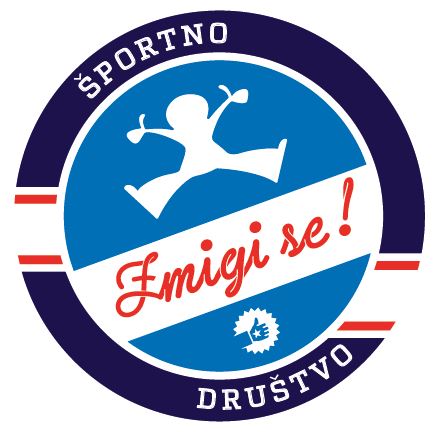 Kopališka ul. 104000 KranjVPISNI LIST ZA PLEZALNI KROŽEK1. Podatki vadečega:Ime in priimek: ________________________________Stalno bivališče: _______________________________Datum rojstva: ________________________________Telefon: _____________________________________               	Zdravstvene posebnosti: ________________________2. Podatki  in podpis enega od staršev:Ime in priimek: ________________________________Telefon: _____________________________________E-mail: ______________________________________                    	Kako se otrok vrača domov (sam, starši, babica…):                    	____________________________________________Podpis starša: ________________________________Termin:     	ponedeljek od 17.00 do 18.00 (Trstenik)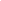 		torek od 15.00 do 16.00 (Žabnica) 				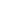 plačilo vadnine po spletni banki	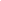 plačilo vadnine po položnici	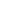 imamo nezgodno zdravstveno zavarovanje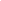 	želim nezgodno zdravstveno zavarovanje (Zmigi Se)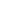 _ _ _ _ _ _ _ _ _ _ _ _ _ _ _ _ _ _ _ _ _ _ _ _ _ _ _ _ _ _ _ _ _ _ _ _ _ _ _ _ _ _ _ _ _ _ _ _Treningov v času šolskih počitnic in praznikov NI. Plača se celotna vadnina za ta mesec.Odsotnost otrok na treningih ne vpliva na mesečno vadnino - plača se polna cena.     	Cene: Mesečna cena 20 € (enkrat tedensko).Računi bodo poslani po elektronski pošti za dva meseca skupaj.Popusti družinski člani: dva otroka 10 % (na vsakega otroka), trije otroci 15 % (na vsakega otroka) na mesečno vadnino.Podpis starša:_____________________.